                                                                                                                                                                                                                                                                                Em,29/08/2017.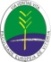 PEDAGOGIAHORÁRIO DE AULA MATRIZ ANTIGA1ª AULA – 18:30 – 19:202ª AULA – 19:20 – 20:10INTERVALO 20:10 – 20:203ª AULA – 20:20 – 21:104ª AULA – 21:10 – 22:00HORÁRIO DE AULA MATRIZ NOVA1ª AULA – 18:50 – 19:50INTERVALO   19:50 – 20:002ª AULA – 20:00 – 21:003ª AULA – 21:00 – 22:00ATENDIMENTO NAPQUINTA-FEIRA18:50 – 22:00PROFª.LÚCIAHORÁRIO ACADÊMICO  2017/2HORÁRIO DE AULA MATRIZ ANTIGA1ª AULA – 18:30 – 19:202ª AULA – 19:20 – 20:10INTERVALO 20:10 – 20:203ª AULA – 20:20 – 21:104ª AULA – 21:10 – 22:00HORÁRIO DE AULA MATRIZ NOVA1ª AULA – 18:50 – 19:50INTERVALO   19:50 – 20:002ª AULA – 20:00 – 21:003ª AULA – 21:00 – 22:00ATENDIMENTO NAPQUINTA-FEIRA18:50 – 22:00PROFª.LÚCIAPERÍODONº   DEALUNOSSALACARTEIRASARDATASHOWSEGUNDA-FEIRATERÇA-FEIRAQUARTA-FEIRAQUINTA-FEIRASEXTA-FEIRAMATRIZ    NOVA1º340128XHISTÓRIA DA EDUCAÇÃO(3 AULAS)PROFº VANESSA FILOSOFIA GERAL E DA EDUCAÇÃO(3 AULAS)  PROFº  OSCARPORTUGUÊS INSTRUMENTAL(3 AULAS)PROFº THIAGO  POLÍTICAS PÚBLICASEDUCACIONAIS (3  AULAS)                        PROFª ROSANGELA SOCIOLOGIA GERAL E DA EDUCAÇÃO(3 AULAS)  PROFº OSCARMATRIZ    NOVA2º38-41XX@ PSICOLOGIA DO DESENVOLVIMENTO E DA EDUCAÇÃO(3 AULAS) PROFª.LÚCIASALA 10# CURRÍCULOS, PROGRAMAS, PLANEJAMENTO EDUCACIONAL E DE ENSINO(3 AULAS)  PROFª ALBERTINASALA 11β TECNOLOGIA EDUCACIONAL(3 AULAS)  PROFº OSCARSALA 11DIDÁTICA GERAL,(3 AULAS) PROFª ALBERTINASALA 10METODOLOGIA CIENTÍFICA(3 AULAS) PROFª MARCELASALA 10MATRIZ    NOVA4º161327X      X$ FUNDAMENTOS, METODOLOGIA E ORGANIZAÇÃO DO TRABALHO DOCENTE EM MATEMÁTICA(3 AULAS)PROFª ALBERTINASALA 12%PEDAGOGIA POPULAR E SOCIAL(3 AULAS)PROFª ROSANGELASALA 05& FUNDAMENTOS, METODOLOGIA E ORGANIZAÇÃO DO TRABALHO DOCENTE EM ALFABETIZAÇÃO E LETRAMENTO(3 AULAS) PROFª CLAUDIASALA 09€ FUNDAMENTOS, METODOLOGIA E ORGANIZAÇÃO DO TRABALHO DOCENTE EM ARTE(3 AULAS) PROFª FABIANASALA 11¥ METODOLOGIA E ORGANIZAÇÃO DO TRABALHO DOCENTE EM EDUCAÇÃO INFANTIL I (CRECHE/0 – 3 ANOS)(3 AULAS) PROFª CLAUDIASALA 05MATRIZ     ANTIGA5º10   0933@ PSICOLOGIA DA APRENDIZAGEM(3 AULAS)  PROFª LÚCIASALA 10DIDÁTICA DAS CIÊNCIAS DA NATUREZA PARA AS SÉRIES INICIAIS DO ENSINO FUNDAMENTAL(3 AULAS)  PROFº GERALDOSALA 09& ALFABETIZAÇÃO(3 AULAS) PROFª CLAUDIASALA 09EDUCAÇÃO PARA O TRABALHOPROFº  OSCAR(3 AULAS)SALA 09EDUCAÇÃO ESPECIAL(3 AULAS) PROFª ALBERTINA¥  PRÁTICA EDUCATIVA COM CRIANÇASDE 0 A 3 ANOS(3 AULAS) PROFª CLAUDIASALA 05MATRIZ     ANTIGA6º201223XSABERES E FAZERES DA EDUCAÇÃO INFANTIL(3 AULAS) PROFº GERALDOSALA 13COORDENAÇÃO DO TRABALHO PEDAGÓGICO EM MOVIMENTOS SOCIAIS(1 AULA) PROFª ROSANGELA#  GESTÃO ESCOLAR E CURRÍCULO(3 AULAS) PROFª ALBERTINASALA 11 %COORDENAÇÃO DO TRABALHO PEDAGÓGICO EM MOVIMENTOS SOCIAIS(1 AULA) PROFª ROSANGELASALA 10β DIDATICA: TECNOLOGIAS E APRENDIZAGEM(3 AULAS) PROFº OSCARSALA 11            TRABALHO DE CONCLUSÃODE CURSO I(2 AULAS)  PROF. RODRIGO                                  SALA 13             ESTÁGIO SUPERVISIONADO I(1 AULA)PROFª ROSANGELAORGANIZAÇÃO DE AMBIENTES DE APRENDIZAGENS: CONTRIBUIÇÃO DA PSICOLOGIA EDUCACIONAL(3 AULAS)PROFª VANESSAMATRIZ     ANTIGA7º131033$ FUNDAMENTOS E METODOLOGIA DA MATEMÁTICA PARA AS SÉRIES INICIAIS DO ENSINO FUNDAMENTAL(3 AULAS) PROFª ALBERTINAATIVIDADES COMPLEMENTARES IPROFª ROSANGELASALA 12FUNDAMENTOS E METODOLOGIA DA EDUCAÇÃO DE JOVENS E ADULTOS PARA AS SÉRIES INICIAISDO ENSINO FUNDAMENTAL(3 AULAS)                      PROFª CLAUDIASALA 12ESTÁGIO SUPERVISIONADO II(1 AULA)PROFª ROSANGELAFUNDAMENTOS E METODOLOGIA DA LÍNGUA PORTUGUESA PARA AS SÉRIES INICIAIS DO ENSINO FUNDAMENTAL(3 AULAS) PROFª ALBERTINASALA 12TRABALHO DE CONCLUSÃODE CURSO II(2 AULAS) PROFª.NELMAFUNDAMENTOS E METODOLOGIA DA HISTÓRIA PARA AS SÉRIES INICIAIS DO ENSINO FUNDAMENTAL(2 AULAS)PROFº RODRIGOFUNDAMENTOS E METODOLOGIA DA GEOGRAFIA PARA AS SÉRIES INICIAIS DO ENSINO FUNDAMENTAL(2 AULAS)  PROFº RODRIGOMATRIZ     ANTIGA8º421152XXATIVIDADES COMPLEMENTARES II(1 AULA)PROFª ROSANGELAFUNDAMENTOS DA EDUCAÇÃO FÍSICA E PSICOMOTRICIDADE(2 AULAS) PROFº OSCARFILOSOFIA III(2 AULAS) PROFº OSCARSALA 11PROJETO ENADE FORMAÇÃO GERALCONTEÚDOS ESPECÍFICOS AULAS EM MÓDULOS18h50 às 22:00hSALA 13PROFª ROSANILIBRAS – LÍNGUA BRASILEIRA DE SINAIS(2 AULAS) PROFª ESTER  TRABALHO DE CONCLUSÃODE CURSO III(2 AULAS) PROFª NELMA€ FUNDAMENTOS E METODOLOGIA DA ARTE(2 AULAS)PROFª FABIANASALA 11SUPERVISIONADO III(1 AULA)PROFª ROSANGELACONSTRUÇÃO DE PRÁTICAS INTERDISCIPLINARES NAS  SÉRIES INICIAIS DO ENSINO FUNDAMENTAL (optativa V)(2 AULAS)                        PROFª ROSANGELA TURMA ESPECIALHISTÓRIA III                       PROF VANESSATRABALHO DE CONCLUSÃO DE CURSO(1 AULA) LABORATÓRIO DE INFORMÁTICAPROFª ROSANITRABALHO DE CONCLUSÃO DE CURSO(2 AULAS) LABORATÓRIO DE INFORMÁTICAPROFª ROSANI